147th Fall Board of Managers Meeting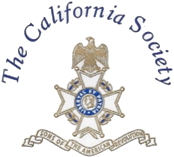 of theCalifornia Society,Sons of the American RevolutionNovember 3 – 5, 2022Hosted by the Redwood Empire ChapterDoubleTree by Hilton Hotel
One Double Tree Drive Rohnert Park, California 94928
A Special SAR Group Rate of $139.00 per night (single or double) is available until October 12. After Oct. 12, price and availability is at DoubleTree discretion. Hotel reservation group link: https://group.doubletree.com/cpncnv or call (707) 584 – 5466. Parking is available.Meeting Reservation FormName:	    _________________________________	Spouse/Guest:  _________________________	_____	Chapter:   ________________________________	Title:  _________________________________________Address:   ________________________________	Telephone: __________________________________City/Zip:   ________________________________	Email: ________________________________________Arriving:    ___ Thursday, Nov 3rd;   ___ Friday, Nov 4th;   ___ Saturday, Nov 5thRegistration is $225 per person by Oct 30, 2022. REGISTRATION NOT ACCEPTED AFTER OCTOBER 30! The fee covers all meetings, Friday and Saturday luncheons, and Saturday Gala Dinner Banquet. Number of Registrants:  ____ @ $225.00 each			Total Registration Due:  $__________Non-registered individual Friday Luncheon:  	____ @ $65 eachNon-registered individual Saturday Luncheon:  	____ @ $65 eachNon-registered individual Gala Dinner Banquet:	____ @ $95 each Optional: Friday Dinner: Cattlemens Restaurant, @ $60 each.  Total Friday Dinner Due:  $__________(Not included in registration cost.)								          	Total Amount Enclosed: 	      $___________Checks should be payable to Redwood Empire Chapter, SAR and mailed with this registration form to:William E. Nay, 1040 Rancho Lindo Drive, Petaluma, California 94952-4884Questions?  Contact William E. Nay at  William.Nay@recsar.org or (707-235-1900)Please enter the number of each of your meal choices:Friday Public Service LuncheonPork Tenderloin: _____; Organic Chicken Breast: _____; Caprese Orzo with Mozzarella _____.
	
Friday Evening Cattlemens Dinner 
Sirloin Steak: _____; Teriyaki Chicken: _____; Vegetarian Ravioli: _____.Saturday Youth LuncheonSalmon: _____; Bruschetta Chicken Breast: _____; Stuffed Pasilla Pepper: _____.Saturday Gala Dinner Banquet
 -- Formal Attire is preferred; suits and cocktail dresses acceptable. --Filet Mignon: _____; Swordfish: _____; Spinach Ravioli: _____.